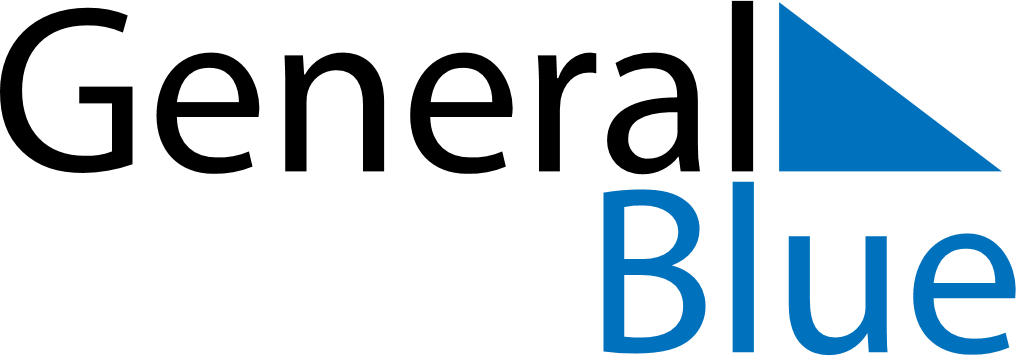 June 2024June 2024June 2024June 2024June 2024June 2024June 2024Ban Thai Tan, Ang Thong, ThailandBan Thai Tan, Ang Thong, ThailandBan Thai Tan, Ang Thong, ThailandBan Thai Tan, Ang Thong, ThailandBan Thai Tan, Ang Thong, ThailandBan Thai Tan, Ang Thong, ThailandBan Thai Tan, Ang Thong, ThailandSundayMondayMondayTuesdayWednesdayThursdayFridaySaturday1Sunrise: 5:47 AMSunset: 6:43 PMDaylight: 12 hours and 56 minutes.23345678Sunrise: 5:47 AMSunset: 6:44 PMDaylight: 12 hours and 56 minutes.Sunrise: 5:47 AMSunset: 6:44 PMDaylight: 12 hours and 56 minutes.Sunrise: 5:47 AMSunset: 6:44 PMDaylight: 12 hours and 56 minutes.Sunrise: 5:47 AMSunset: 6:44 PMDaylight: 12 hours and 57 minutes.Sunrise: 5:47 AMSunset: 6:45 PMDaylight: 12 hours and 57 minutes.Sunrise: 5:47 AMSunset: 6:45 PMDaylight: 12 hours and 57 minutes.Sunrise: 5:48 AMSunset: 6:45 PMDaylight: 12 hours and 57 minutes.Sunrise: 5:48 AMSunset: 6:46 PMDaylight: 12 hours and 58 minutes.910101112131415Sunrise: 5:48 AMSunset: 6:46 PMDaylight: 12 hours and 58 minutes.Sunrise: 5:48 AMSunset: 6:46 PMDaylight: 12 hours and 58 minutes.Sunrise: 5:48 AMSunset: 6:46 PMDaylight: 12 hours and 58 minutes.Sunrise: 5:48 AMSunset: 6:47 PMDaylight: 12 hours and 58 minutes.Sunrise: 5:48 AMSunset: 6:47 PMDaylight: 12 hours and 58 minutes.Sunrise: 5:48 AMSunset: 6:47 PMDaylight: 12 hours and 58 minutes.Sunrise: 5:48 AMSunset: 6:47 PMDaylight: 12 hours and 59 minutes.Sunrise: 5:48 AMSunset: 6:48 PMDaylight: 12 hours and 59 minutes.1617171819202122Sunrise: 5:49 AMSunset: 6:48 PMDaylight: 12 hours and 59 minutes.Sunrise: 5:49 AMSunset: 6:48 PMDaylight: 12 hours and 59 minutes.Sunrise: 5:49 AMSunset: 6:48 PMDaylight: 12 hours and 59 minutes.Sunrise: 5:49 AMSunset: 6:48 PMDaylight: 12 hours and 59 minutes.Sunrise: 5:49 AMSunset: 6:49 PMDaylight: 12 hours and 59 minutes.Sunrise: 5:49 AMSunset: 6:49 PMDaylight: 12 hours and 59 minutes.Sunrise: 5:50 AMSunset: 6:49 PMDaylight: 12 hours and 59 minutes.Sunrise: 5:50 AMSunset: 6:49 PMDaylight: 12 hours and 59 minutes.2324242526272829Sunrise: 5:50 AMSunset: 6:50 PMDaylight: 12 hours and 59 minutes.Sunrise: 5:50 AMSunset: 6:50 PMDaylight: 12 hours and 59 minutes.Sunrise: 5:50 AMSunset: 6:50 PMDaylight: 12 hours and 59 minutes.Sunrise: 5:51 AMSunset: 6:50 PMDaylight: 12 hours and 59 minutes.Sunrise: 5:51 AMSunset: 6:50 PMDaylight: 12 hours and 59 minutes.Sunrise: 5:51 AMSunset: 6:50 PMDaylight: 12 hours and 59 minutes.Sunrise: 5:51 AMSunset: 6:50 PMDaylight: 12 hours and 59 minutes.Sunrise: 5:52 AMSunset: 6:51 PMDaylight: 12 hours and 58 minutes.30Sunrise: 5:52 AMSunset: 6:51 PMDaylight: 12 hours and 58 minutes.